Schutzzonenreglement für die Quelle(n) / das Pumpwerk…..………………………..Inhaber: ………………………………………….Öffentliche Planauflage im Amtsblatt Nr.   …   vom   …Angenommen durch den Gemeinderat  ………………………….., dender Gemeindeschreiber	der Ammann………...........................				………...........................Genehmigt durch die Raumplanungs-, Umwelt- und Baudirektionden  ………...........................				der Staatsrat, Direktor					.................................................Der Gemeinderat,gestützt aufdas Bundesgesetz vom 24. Januar 1991 über den Schutz der Gewässer (GSchG);die Gewässerschutzverordnung vom 28. Oktober 1998 (GSchV);das Gewässergesetz vom 18. Dezember 2009 (GewG)das Gewässerreglement vom 21. Juni 2011 (GewR)die Chemikalien-Risiko-Reduktions-Verordnung (ChemRRV) vom 18. Mai 2005;das Raumplanungs- und Baugesetzes vom 2. Dezember 2008,beschliesst:Art. 1	GeltungsbereichDas Reglement gilt für die im zugehörigen Plan ausgeschiedenen Schutzzonen. Dieser Plan ist integrierender Bestandteil des vorliegenden Reglements.Art. 2	Schutzzonen1 Die Grundwasserschutzzone (nachstehend: Zone S) besteht aus dem Fassungsbereich (S1), der Engeren Schutzzone (S2) und der Weiteren Schutzzone (S3).2 Grundwasserschutzzonen dienen dazu, Trinkwasserfassungen und das Grundwasser unmittelbar vor seiner Nutzung als Trinkwasser vor Beeinträchtigungen zu schützen.Art. 3	Wegleitung / ArbeitsgrundlageDie Wegleitung „Grundwasserschutz“ des Bundesamts für Umwelt gilt bei der Anwendung dieses Reglements als Richtlinie.Art. 4	Schutzmassnahmen und NutzungsbestimmungenInnerhalb der Schutzzonen gelten die Schutzmassnahmen und Nutzungsbestimmungen, die im Anhang 1 und 2 dieses Reglements aufgeführt sind. Der Anhang 2 wird jährlich erneuert.Art. 5	Bestehende Bauten, Anlagen und Nutzungen1 Die bestehenden Bauten, Anlagen und Nutzungen innerhalb der Zone S, welche den Vorschriften des vorliegenden Reglements nicht entsprechen, sind im Anhang 3 aufgeführt. In diesem Anhang sind auch die zu treffenden Massnahmen für die Zonenkonformität für jede Baute, Anlagen und Nutzungen sowie die allfälligen Fristen für die Ausführung festgehalten.2 Wird die Massnahme nicht innert der gesetzten Frist ausgeführt, trifft die Raumplanungs-, Umwelt- und Baudirektion einen Vollstreckungsentscheid.Art. 6	Zuständigkeiten und Aufgaben1 Die Inhaber von Grundwasserfassungen sind verpflichtet, die von den Schutzzonen betroffenen Grundeigentümer über die Schutzmassnahmen und Nutzungsbestimmungen sowie allfällige Änderungen zu informieren (z. Bsp. neue Verbote in Bezug auf Pflanzenschutzmittel). 2 Ausserdem sind sie:a)	verpflichtet die Einhaltung der gültigen Vorschriften zu überwachen,b)	verpflichtet den Zustand risikoreicher Installationen wie Miststöcke, Jauchegruben, Grünfuttersilos, Mineralöltankanlagen, Abwasseranlagen, Lager- und Umschlagsanlagen für Wassergefährdende Stoffe regelmässig zu überprüfen, so dass diese das Grundwasser nicht gefährden,c)	verantwortlich für die Qualität des Wassers, das ins Versorgungsnetz abgegeben wird (Lebensmittelgesetzgebung).3 Die Eigentümer von Grundstücken in den Schutzzonen sind verpflichtet, Pächter, Mieter oder Nutzniesser sowie Unternehmer, die auf den betroffenen Grundstücken arbeiten, über die massgebenden Schutzmassnahmen und Nutzungsbestimmungen zu informieren.  Art. 7	StrafbestimmungenWiderhandlungen gegen die Vorschriften in Art. 4 und 5 und den entsprechenden Anhängen dieses Reglements oder gestützt darauf erlassene Verfügungen werden nach den Strafbestimmungen des Gewässerschutzgesetzes und des Umweltschutzgesetzes bestraft.Art. 8	InkrafttretenDas Reglement und der Schutzzonenplan treten mit der Genehmigung durch die Raumplanungs-, Umwelt- und Baudirektion in Kraft.Anhang 1         Massnahmen und NutzungsbeschränkungenIn den nachfolgenden Referenztabellen werden, geordnet nach Tätigkeiten und Anlagen, die Schutzmassnahmen und Nutzungsbeschränkungen aufgelistet, welche innerhalb der Grundwasserschutzzonen gelten. Mit Fussnoten werden Spezialfälle oder Ausnahmen erläutert.Zusammenfassung der wichtigsten Massnahmen und NutzungsbeschränkungenA.1.1	BaustellenBauarbeiten im Grundwasser sind grundsätzlich auf das absolut Notwendige zu beschränken. Je nach Fall soll das Grundwasser vor, während und einer angemessenen Zeit nach Ausführung von Bauarbeiten in zweckmässiger Weise überwacht werden. Für das Erstellen eines Konzeptes zum Schutz der Gewässer bei Baustellen ist die SIA- Empfehlung 431 «Entwässerung von Baustellen» (Schweizer Norm SN 509 431), ergänzt durch Dimensionierungsvorgaben in der Schweizer Norm SN 592 000 zu beachten.Für die Umsetzung der Schutzmassnahmen auf der Baustelle ist das Infoblatt „Bauarbeiten in der Grundwasserschutzzone S“ des Amtes für Umwelt massgebend.In der Zone S3 dürfen Bauten und Anlagen weder das Speichervolumen noch den Durchflussquerschnitt des Grundwassers verringern (Anh. 4 Ziff. 221 Abs. 1 Bst. b GSchV). Nicht zulässig ist zudem eine wesentliche Verminderung der schützenden Deckschicht (Anh. 4 Ziff. 221 Abs. 1 Bst. d GSchV). Nicht zulässig ist die Versickerung von Abwasser, ausgenommen die Versickerung von nicht verschmutztem Abwasser von Dachflächen über eine bewachsene Bodenschicht (Anh. 4 Ziff. 221 Abs. 1 Bst. c GSchV).Massnahmen sind insbesondere dichter Belag, Randbordüren und Ableitung des Wassers, ggf. nach Behandlung.Mit Ableitung in die Kanalisation gemäss Art. 9 Abs. 3 GSchV.Versickerungsverbot mit Ausnahmen gemäss Art. 8 GSchV.Bohrungen sind grundsätzlich nach dem Stand der Technik auszuführen. Dazu gehören: hohe technische Anforderungen an das Bohrgerät, die adäquate fachliche Ausbildung des Bohrpersonals, dessen Vertrautheit mit den gesetzlichen Vorgaben, den zu erwartenden Schwierigkeiten und mit den im Notfall zu ergreifenden Massnahmen, die Bereitstellung der Gerätschaften und Mittel zur Bekämpfung und Sanierung von Schadenfällen sowie die sachgemässe Lagerung und Entsorgung der auf der Bohrstelle verwendeten oder anfallenden Materialien.Nur wenn die eingesetzten Stoffe keine Gefährdung der Grundwasserqualität verursachen können.Ausschliesslich zur Stabilisierung des Untergrundes im nicht wassergesättigten Untergrund.Die Beeinträchtigung des Grundwassers durch die durchstossenden Bohrungen muss durch Schutzvorkehrungen verhindert werden (Art. 43 Abs. 3 GSchG).Nicht zulässig ist eine wesentliche Verminderung der schützenden Deckschicht (Anh. 4 Ziff. 221 Abs. 1 Bst. d GSchV).Die Anforderungen gemäss Anhang 2 TVA müssen erfüllt sein.Abstand zum höchstmöglichen Grundwasserspiegel mindestens 2 m. A.1.2	Oberirdische Bauten, Betriebe und AnlagenIn der Zone S3 dürfen Bauten und Anlagen weder das Speichervolumen noch den Durchflussquerschnitt des Grundwassers verringern (Anh. 4 Ziff. 221 Abs. 1 Bst. b GSchV). Nicht zulässig ist zudem eine wesentliche Verminderung der schützenden Deckschicht (Anh. 4 Ziff. 221 Abs. 1 Bst. d GSchV). Nicht zulässig ist die Versickerung von Abwasser, ausgenommen die Versickerung von nicht verschmutztem Abwasser von Dachflächen über eine bewachsene Bodenschicht (Anh. 4 Ziff. 221 Abs. 1 Bst. c GSchV).Massnahmen sind insbesondere dichter Belag, Randbordüren und Ableitung des Wassers, ggf. nach Behandlung.In der Zone S3 sind zulässig:freistehende Lagerbehälter, deren Inhalt ausschliesslich der Wasseraufbereitung dient, sowie die dafür erforderlichen freistehenden Rohrleitungen und Abfüllstellen;Gebinde mit einem Nutzvolumen bis  je Schutzbauwerk (der Kanton kann die Anzahl der zugelassenen Gebinde beschränken);freistehende Lagerbehälter mit Heiz- und Dieselöl zur Energieversorgung von Gebäuden oder Betrieben für längstens zwei Jahre sowie die dafür erforderlichen freistehenden Rohrleitungen und Abfüllstellen; das gesamte Nutzvolumen darf höchstens  je Schutzbauwerk betragen;Betriebsanlagen mit Flüssigkeiten, die in kleinen Mengen Wasser nachteilig verändern können bis  und Betriebsanlagen mit Flüssigkeiten, die in grossen Mengen Wasser nachteilig verändern können bis 2000 l.Bei der Bewilligung derartiger Anlagen muss gewährleistet sein, dass Flüssigkeitsverluste leicht erkannt und auslaufende Flüssigkeiten vollständig zurückgehalten werden.A.1.3	Wärmenutzung aus dem UntergrundIn der Zone S3 dürfen Bauten und Anlagen weder das Speichervolumen noch den Durchflussquerschnitt des Grundwassers verringern (Anh. 4 Ziff. 221 Abs. 1 Bst. b GSchV). Nicht zulässig ist zudem eine wesentliche Verminderung der schützenden Deckschicht (Anh. 4 Ziff. 221 Abs. 1 Bst. d GSchV). Nicht zulässig ist die Versickerung von Abwasser, ausgenommen die Versickerung von nicht verschmutztem Abwasser von Dachflächen über eine bewachsene Bodenschicht (Anh. 4 Ziff. 221 Abs. 1 Bst. c GSchV).Abstand zum höchstmöglichen Grundwasserspiegel mindestens 2 m.Keine Direktverdampferanlagen. Flüssigkeitsverluste müssen leicht erkannt werden können.A.1.4	AbwasseranlagenSickergruben und Versickerungsschächte mit direkter Einleitung unbehandelter verschmutzter Abwässer sind verboten (Art. 8 GSchV).In der Zone S3 dürfen Bauten und Anlagen weder das Speichervolumen noch den Durchflussquerschnitt des Grundwassers verringern (Anh. 4 Ziff. 221 Abs. 1 Bst. b GSchV). Nicht zulässig ist zudem eine wesentliche Verminderung der schützenden Deckschicht (Anh. 4 Ziff. 221 Abs. 1 Bst. d GSchV). Nicht zulässig ist die Versickerung von Abwasser, ausgenommen die Versickerung von nicht verschmutztem Abwasser von Dachflächen über eine bewachsene Bodenschicht (Anh. 4 Ziff. 221 Abs. 1 Bst. c GSchV).Gebäudeintern sind Abwasserleitungen sichtbar zu führen (Kellerdecke) und gesamthaft via Kontrollschacht in einfachen und dauerhaften Systemen an die öffentliche Kanalisation anzuschliessen. Abwasserinstallationen müssen so ausgeführt werden, dass spätere Kontrollen möglich sind. Sie haben der SIA-Norm 190 zu genügen. Vor Inbetriebnahme sind sämtliche Bauteile auf ihre Dichtheit zu prüfen. Kanalisationsanlagen in Grundwasserschutzzonen sind mittels visuellen Kontrollen regelmässig entsprechend dem Zustand, mindestens jedoch alle 5 Jahre zu inspizieren. Nicht sichtbare Leitungen sind alle fünf Jahre auf ihre Dichtheit zu prüfen (SIA-Norm 190). Bei fugenlosen oder spiegelgeschweissten Leitungen genügt dafür eine Kanalfernsehaufnahme.Ausnahmen vom Verbot der Durchleitung können von der zuständigen Behörde dort bewilligt werden, wo aus gefällstechnischen Gründen der Zone S2 nicht ausgewichen werden kann. In diesen Fällen sind öffentliche Kanalisationen und Grundstücksanschlussleitungen als Doppelrohrsysteme zu erstellen. Sie sind jährlich visuell auf Leckverluste zu kontrollieren. Neue Leitungen unter der Bodenplatte (Grundleitungen) sind zu vermeiden bzw. als frei sichtbar geführte Leitungen zu erstellen. Wo dies nicht möglich ist, sind die Leitungen mit spiegelgeschweissten Rohren zu erstellen.Die Einleitung des gereinigten Abwassers in den Vorfluter hat so zu erfolgen, dass keine Grundwasserfassung gefährdet werden kann.Das gereinigte Abwasser darf nicht versickert werden (Anh. 4 Ziff. 221 Abs. 1 Bst. c GSchV)A.1.5	VersickerungsanlagenIn der Zone S3 dürfen Bauten und Anlagen weder das Speichervolumen noch den Durchflussquerschnitt des Grundwassers verringern (Anh. 4 Ziff. 221 Abs. 1 Bst. b GSchV). Nicht zulässig ist zudem eine wesentliche Verminderung der schützenden Deckschicht (Anh. 4 Ziff. 221 Abs. 1 Bst. d GSchV). Nicht zulässig ist die Versickerung von Abwasser, ausgenommen die Versickerung von nicht verschmutztem Abwasser von Dachflächen über eine bewachsene Bodenschicht (Anh. 4 Ziff. 221 Abs. 1 Bst. c GSchV).Die Sohle der Versickerungsanlage muss mindestens 1 m über dem höchstmöglichen Grundwasserspiegel liegen. Eine allfällige Beeinträchtigung des Grundwassers durch die durchstossenden Bohrungen resp. durch das Versickerungsbauwerk muss durch Schutzvorkehrungen verhindert werden (Art. 43 Abs. 3 GSchG).Der qualitative Schutz ist durch eine künstliche Filterschicht mit derselben Reinigungswirkung wie eine biologisch aktive Bodenschicht sicherzustellen.Nicht zulässig ist die Versickerung von Abwasser, ausgenommen die Versickerung von nicht verschmutztem Abwasser (Art. 3 Abs. 3 GschV) über eine biologisch aktive Bodenschicht;A.1.6	BahnanlagenIn der Zone S3 dürfen Bauten und Anlagen weder das Speichervolumen noch den Durchflussquerschnitt des Grundwassers verringern (Anh. 4 Ziff. 221 Abs. 1 Bst. b GSchV). Nicht zulässig ist zudem eine wesentliche Verminderung der schützenden Deckschicht (Anh. 4 Ziff. 221 Abs. 1 Bst. d GSchV). Nicht zulässig ist die Versickerung von Abwasser, ausgenommen die Versickerung von nicht verschmutztem Abwasser von Dachflächen über eine bewachsene Bodenschicht (Anh. 4 Ziff. 221 Abs. 1 Bst. c GSchV).In der Zone S3 sind zulässig:freistehende Lagerbehälter, deren Inhalt ausschliesslich der Wasseraufbereitung dient, sowie die dafür erforderlichen freistehenden Rohrleitungen und Abfüllstellen;Gebinde mit einem Nutzvolumen bis  je Schutzbauwerk (der Kanton kann die Anzahl der zugelassenen Gebinde beschränken);freistehende Lagerbehälter mit Heiz- und Dieselöl zur Energieversorgung von Gebäuden oder Betrieben für längstens zwei Jahre sowie die dafür erforderlichen freistehenden Rohrleitungen und Abfüllstellen; das gesamte Nutzvolumen darf höchstens  je Schutzbauwerk betragen;Betriebsanlagen mit Flüssigkeiten, die in kleinen Mengen Wasser nachteilig verändern können bis  und Betriebsanlagen mit Flüssigkeiten, die in grossen Mengen Wasser nachteilig verändern können bis .Bei der Bewilligung derartiger Anlagen muss gewährleistet sein, dass Flüssigkeitsverluste leicht erkannt und auslaufende Flüssigkeiten vollständig zurückgehalten werden.Mit undurchlässiger Schicht und Ableitung des Gleisabwassers aus der Schutzzone.A.1.7	StrassenIn der Zone S3 dürfen Bauten und Anlagen weder das Speichervolumen noch den Durchflussquerschnitt des Grundwassers verringern (Anh. 4 Ziff. 221 Abs. 1 Bst. b GSchV). Nicht zulässig ist zudem eine wesentliche Verminderung der schützenden Deckschicht (Anh. 4 Ziff. 221 Abs. 1 Bst. d GSchV). Nicht zulässig ist die Versickerung von Abwasser, ausgenommen die Versickerung von nicht verschmutztem Abwasser von Dachflächen über eine bewachsene Bodenschicht (Anh. 4 Ziff. 221 Abs. 1 Bst. c GSchV).Massnahmen sind insbesondere dichter Belag, Randbordüren und Ableitung des Wassers, ggf. nach Behandlung.Im Interesse der Wassergewinnung zulässig.A.1.8	LuftverkehrsanlagenIn der Zone S3 dürfen Bauten und Anlagen weder das Speichervolumen noch den Durchflussquerschnitt des Grundwassers verringern (Anh. 4 Ziff. 221 Abs. 1 Bst. b GSchV). Nicht zulässig ist zudem eine wesentliche Verminderung der schützenden Deckschicht (Anh. 4 Ziff. 221 Abs. 1 Bst. d GSchV). Nicht zulässig ist die Versickerung von Abwasser, ausgenommen die Versickerung von nicht verschmutztem Abwasser von Dachflächen über eine bewachsene Bodenschicht (Anh. 4 Ziff. 221 Abs. 1 Bst. c GSchV).Massnahmen sind insbesondere dichter Belag, Randbordüren und Ableitung des Wassers, ggf. nach Behandlung.A.1.9	UntertagebautenIn der Zone S3 dürfen Bauten und Anlagen weder das Speichervolumen noch den Durchflussquerschnitt des Grundwassers verringern (Anh. 4 Ziff. 221 Abs. 1 Bst. b GSchV). Nicht zulässig ist zudem eine wesentliche Verminderung der schützenden Deckschicht (Anh. 4 Ziff. 221 Abs. 1 Bst. d GSchV). Nicht zulässig ist die Versickerung von Abwasser, ausgenommen die Versickerung von nicht verschmutztem Abwasser von Dachflächen über eine bewachsene Bodenschicht (Anh. 4 Ziff. 221 Abs. 1 Bst. c GSchV).A.1.10	LandwirtschaftIn der Zone S3 dürfen Bauten und Anlagen weder das Speichervolumen noch den Durchflussquerschnitt des Grundwassers verringern (Anh. 4 Ziff. 221 Abs. 1 Bst. b GSchV). Nicht zulässig ist zudem eine wesentliche Verminderung der schützenden Deckschicht (Anh. 4 Ziff. 221 Abs. 1 Bst. d GSchV). Nicht zulässig ist die Versickerung von Abwasser, ausgenommen die Versickerung von nicht verschmutztem Abwasser von Dachflächen über eine bewachsene Bodenschicht (Anh. 4 Ziff. 221 Abs. 1 Bst. c GSchV).Es ist eine extensive Beweidung anzustreben. Besonders ist auf eine intakte Grasnarbe zu achten.In den Zonen S2 und S3 ist eine möglichst weitgehende Reduktion der acker-, garten- und gemüsebaulichen Produktion zu Gunsten eines erhöhten Anteils Dauergrünland anzustreben. Beim Auftreten von Qualitätsproblemen verfügen die Behörden die notwendigen Einschränkungen und Auflagen für diese Nutzungen.Bewilligung nach Art. 7 der Verordnung über den Umgang mit Organismen in der Umwelt erforderlich (Freisetzungsverordnung, FrSV, SR 814.911 vom 25. August 1999).Güllengruben und -teiche sind über dem höchstmöglichen Grundwasserspiegel zu erstellen.In der Zone S3 ist der Einbau eines Leckerkennungssystems mit durchgehender Abdichtung unter der Bodenplatte und Kontrollschacht erforderlich. Der bauliche Zustand von Hofdüngeranlagen (inkl. Anschlüsse, Zu- und Wegleitungen) ist alle 5 Jahre zu prüfen.Max. Nutzhöhe 4 m, max. Inhalt 600 m³.A.1.11	ForstwirtschaftIn der Zone S3 dürfen Bauten und Anlagen weder das Speichervolumen noch den Durchflussquerschnitt des Grundwassers verringern (Anh. 4 Ziff. 221 Abs. 1 Bst. b GSchV). Nicht zulässig ist zudem eine wesentliche Verminderung der schützenden Deckschicht (Anh. 4 Ziff. 221 Abs. 1 Bst. d GSchV). Nicht zulässig ist die Versickerung von Abwasser, ausgenommen die Versickerung von nicht verschmutztem Abwasser von Dachflächen über eine bewachsene Bodenschicht (Anh. 4 Ziff. 221 Abs. 1 Bst. c GSchV).Bäume und Sträucher sollten in der Zone S1 nur dann angepflanzt oder erhalten werden, wenn deren Wurzeln die Fassung nicht gefährden können.62.	Berieselung von behandeltem Holz nicht zulässig63.	Nur unbehandeltes Holz; keine Berieselung.A.1.12	Pflanzen- und Holzschutzmittel sowie DüngerIn der Zone S3 dürfen Bauten und Anlagen weder das Speichervolumen noch den Durchflussquerschnitt des Grundwassers verringern (Anh. 4 Ziff. 221 Abs. 1 Bst. b GSchV). Nicht zulässig ist zudem eine wesentliche Verminderung der schützenden Deckschicht (Anh. 4 Ziff. 221 Abs. 1 Bst. d GSchV). Nicht zulässig ist die Versickerung von Abwasser, ausgenommen die Versickerung von nicht verschmutztem Abwasser von Dachflächen über eine bewachsene Bodenschicht (Anh. 4 Ziff. 221 Abs. 1 Bst. c GSchV).Das Verwenden von Mitteln zum Schutz von Pflanzen gegen Nagetiere (Rodentizide) braucht eine Bewilligung, ausgenommen zum privaten Eigenbedarf.Nicht zulässig ist der Einsatz von Pflanzenschutzmitteln, die in Trinkwasserfassungen gelangen können. Verbot nach der Liste des Landwirtschaftlichen Institutes des Kanton Freiburg (Anhang 2)Die Verwendung von Pflanzenschutzmitteln im Wald braucht eine Bewilligung (Art. 25 WaV).Können Pflanzenschutzmittel nicht durch Massnahmen ersetzt werden, welche die Umwelt weniger belasten, so wird ihre Verwendung in pflanzlichen Forstgärten ausserhalb der Zonen S bewilligt.Die Verwendung von Herbiziden ist im Wald verboten (Art. 26 Abs. 2 WaV).Bewilligt wird die Verwendung in forstlichen Pflanzgärten (Art. 26 Abs. 2 WaV).Gemäss Weisungen Bundesamt für Verkehr (BAV); nur mit den ausdrücklich für den Einsatz bei Bahnanlagen zugelassenen Mitteln.Ausgenommen sind Einzelstockbehandlungen von Problempflanzen, sofern diese mit andern Massnahmen, wie regelmässiges Mähen, nicht erfolgreich bekämpft werden.Voraussetzung für die Verwendung sind bauliche Massnahmen gegen das Versickern und Abschwemmen.Hofdünger muss umweltverträglich und entsprechend dem Stand der Technik landwirtschaftlich oder gartenbaulich verwertet werden (Art. 14 Abs. 2 GSchG). Das Grundwasser darf durch Düngung in keinem Fall beeinträchtigt werden (Art. 27 Abs. 1 GSchG).Die zuständige Behörde kann in Ausnahmefällen die Bewilligung erteilen, dass pro Vegetationsperiode bis dreimal in angemessenen Abständen je höchstens 20 m³/ha flüssiger Hofdünger ausgebracht werden, wenn auf Grund der Bodenbeschaffenheit gewährleistet ist, dass keine pathogenen Keime in die Grundwasserfassung oder -anreicherungsanlage.Zudem gilt:Der höchstmögliche Grundwasserspiegel muss mehr als 3 m unter der Erdoberfläche liegen.Die möglichst gleichmässige Düngung darf nur in der Vegetationsperiode und nur auf begrünte Flächen erfolgen.Güllenverschlauchung oder Lanzendüngung ist nicht zugelassen.Das oberflächliche Abfliessen in Geländevertiefungen oder zur Fassung hin muss ausgeschlossen sein.Die Verwendung von Düngern und diesen gleichgestellten Erzeugnissen ist im Wald verboten (Art. 27 WaV). Eine Bewilligung für das Ausbringen von Hofdüngern kann erteilt werden auf bestockten Weiden (Art. 27 Abs. 2 Bst. b WaV).Die Verwendung von Düngern und diesen gleichgestellten Erzeugnissen ist im Wald verboten (WaV Art. 27). Eine Bewilligung für die Verwendung von Kompost kann erteilt werden für das Ausbringen auf bestockten Weiden (Art. 27 Abs. 2 Bst. b WaV) sowie in forstlichen Pflanzgärten (Art. 27 Abs. 2 Bst. a Ziff. 1 WaV).Die Verwendung von Düngern und diesen gleichgestellten Erzeugnissen ist im Wald verboten (Art. 27 WaV). Eine Bewilligung für das Ausbringen von Mineraldüngern kann erteilt werden in forstlichen Pflanzgärten sowie von nicht stickstoffhaltigem Mineraldünger auf bestockten Weiden (Art. 27 Abs. 2 WaV).A.1.13	Freizeit- und Sportanlagen* als Hartanlangen gelten unter anderem auch Kunstrasenanlagen, Tennisplätze, Minigolfanlagen, fest installierte Kinderspielplätze und ähnliche Anlagen.In der Zone S3 dürfen Bauten und Anlagen weder das Speichervolumen noch den Durchflussquerschnitt des Grundwassers verringern (Anh. 4 Ziff. 221 Abs. 1 Bst. b GSchV). Nicht zulässig ist zudem eine wesentliche Verminderung der schützenden Deckschicht (Anh. 4 Ziff. 221 Abs. 1 Bst. d GSchV). Nicht zulässig ist die Versickerung von Abwasser, ausgenommen die Versickerung von nicht verschmutztem Abwasser von Dachflächen über eine bewachsene Bodenschicht (Anh. 4 Ziff. 221 Abs. 1 Bst. c GSchV).In der Zone S3 sind zulässig:freistehende Lagerbehälter, deren Inhalt ausschliesslich der Wasseraufbereitung dient, sowie die dafür erforderlichen freistehenden Rohrleitungen und Abfüllstellen;Gebinde mit einem Nutzvolumen bis  je Schutzbauwerk (der Kanton kann die Anzahl der zugelassenen Gebinde beschränken);freistehende Lagerbehälter mit Heiz- und Dieselöl zur Energieversorgung von Gebäuden oder Betrieben für längstens zwei Jahre sowie die dafür erforderlichen freistehenden Rohrleitungen und Abfüllstellen; das gesamte Nutzvolumen darf höchstens  je Schutzbauwerk betragen;Betriebsanlagen mit Flüssigkeiten, die in kleinen Mengen Wasser nachteilig verändern können bis  und Betriebsanlagen mit Flüssigkeiten, die in grossen Mengen Wasser nachteilig verändern können bis .Bei der Bewilligung derartiger Anlagen muss gewährleistet sein, dass Flüssigkeitsverluste leicht erkannt und auslaufende Flüssigkeiten vollständig zurückgehalten werden.Kein Einsatz von Herbiziden und Düngern.Beschneiung mit Wasser ohne Zusatzstoffe zulässig.A.1.14	Friedhofanlagen und WasenplätzeIn der Zone S3 dürfen Bauten und Anlagen weder das Speichervolumen noch den Durchflussquerschnitt des Grundwassers verringern (Anh. 4 Ziff. 221 Abs. 1 Bst. b GSchV). Nicht zulässig ist zudem eine wesentliche Verminderung der schützenden Deckschicht (Anh. 4 Ziff. 221 Abs. 1 Bst. d GSchV). Nicht zulässig ist die Versickerung von Abwasser, ausgenommen die Versickerung von nicht verschmutztem Abwasser von Dachflächen über eine bewachsene Bodenschicht (Anh. 4 Ziff. 221 Abs. 1 Bst. c GSchV).A.1.15	MaterialausbeutungIn der Zone S3 dürfen Bauten und Anlagen weder das Speichervolumen noch den Durchflussquerschnitt des Grundwassers verringern (Anh. 4 Ziff. 221 Abs. 1 Bst. b GSchV). Nicht zulässig ist zudem eine wesentliche Verminderung der schützenden Deckschicht (Anh. 4 Ziff. 221 Abs. 1 Bst. d GSchV). Nicht zulässig ist die Versickerung von Abwasser, ausgenommen die Versickerung von nicht verschmutztem Abwasser von Dachflächen über eine bewachsene Bodenschicht (Anh. 4 Ziff. 221 Abs. 1 Bst. c GSchV).A.1.16	Deponien, Materiallager, Umschlagplätze und TransportleitungenIn der Zone S3 dürfen Bauten und Anlagen weder das Speichervolumen noch den Durchflussquerschnitt des Grundwassers verringern (Anh. 4 Ziff. 221 Abs. 1 Bst. b GSchV). Nicht zulässig ist zudem eine wesentliche Verminderung der schützenden Deckschicht (Anh. 4 Ziff. 221 Abs. 1 Bst. d GSchV). Nicht zulässig ist die Versickerung von Abwasser, ausgenommen die Versickerung von nicht verschmutztem Abwasser von Dachflächen über eine bewachsene Bodenschicht (Anh. 4 Ziff. 221 Abs. 1 Bst. c GSchV).In der Zone S3 sind zulässig:freistehende Lagerbehälter, deren Inhalt ausschliesslich der Wasseraufbereitung dient, sowie die dafür erforderlichen freistehenden Rohrleitungen und Abfüllstellen;Gebinde mit einem Nutzvolumen bis  je Schutzbauwerk (der Kanton kann die Anzahl der zugelassenen Gebinde beschränken);freistehende Lagerbehälter mit Heiz- und Dieselöl zur Energieversorgung von Gebäuden oder Betrieben für längstens zwei Jahre sowie die dafür erforderlichen freistehenden Rohrleitungen und Abfüllstellen; das gesamte Nutzvolumen darf höchstens  je Schutzbauwerk betragen;Betriebsanlagen mit Flüssigkeiten, die in kleinen Mengen Wasser nachteilig verändern können bis  und Betriebsanlagen mit Flüssigkeiten, die in grossen Mengen Wasser nachteilig verändern können bis .Bei der Bewilligung derartiger Anlagen muss gewährleistet sein, dass Flüssigkeitsverluste leicht erkannt und auslaufende Flüssigkeiten vollständig zurückgehalten werden.16.	In der Zone S2 sind nur freistehende Lagerbehälter, deren Inhalt ausschliesslich der Wasseraufbereitung dient, sowie die dafür erforderlichen freistehenden Rohrleitungen und Abfüllstellen zulässig.17.	In der Zone S1 sind lediglich zur Fassung gehörende Bauten und Anlagen zulässig. Transformatorenanlagen mit Flüssigkühlung sowie wassergefährdende Betriebsstoffe (z. B. Dieselöl) für Notstromanlagen sind in der Zone S1 nicht zulässig. Falls Trafos als Bestandteil der Fassungsanlage aus technischen Gründen trotzdem bei der Fassung angelegt werden müssen, dürfen lediglich Trockentransformatoren verwendet werden.A.1.17	Militärische Anlagen und SchiessplätzeIn der Zone S3 dürfen Bauten und Anlagen weder das Speichervolumen noch den Durchflussquerschnitt des Grundwassers verringern (Anh. 4 Ziff. 221 Abs. 1 Bst. b GSchV). Nicht zulässig ist zudem eine wesentliche Verminderung der schützenden Deckschicht (Anh. 4 Ziff. 221 Abs. 1 Bst. d GSchV). Nicht zulässig ist die Versickerung von Abwasser, ausgenommen die Versickerung von nicht verschmutztem Abwasser von Dachflächen über eine bewachsene Bodenschicht (Anh. 4 Ziff. 221 Abs. 1 Bst. c GSchV).A.1.18	Arbeiten an FliessgewässerIn der Zone S3 dürfen Bauten und Anlagen weder das Speichervolumen noch den Durchflussquerschnitt des Grundwassers verringern (Anh. 4 Ziff. 221 Abs. 1 Bst. b GSchV). Nicht zulässig ist zudem eine wesentliche Verminderung der schützenden Deckschicht (Anh. 4 Ziff. 221 Abs. 1 Bst. d GSchV). Nicht zulässig ist die Versickerung von Abwasser, ausgenommen die Versickerung von nicht verschmutztem Abwasser von Dachflächen über eine bewachsene Bodenschicht (Anh. 4 Ziff. 221 Abs. 1 Bst. c GSchV).Je nach Situation kann eine Revitalisierung des Bachgerinnes einen ebenbürtigen oder besseren Schutz des Grundwassers bieten als eine Bachleitung (siehe Studie „Grundwasserschutz und Gewässeroffenlegung“, Basler & Hofmann vom 12. Februar 2015). Um die geeignete Lösung zu finden, muss für alle Arbeiten an einem Fliessgewässer oder an einer Bachleitung vorgängig dem Amt für Umwelt und der Sektion Gewässer des Tiefbauamtes ein Variantenvergleich zur Überprüfung vorgelegt werden. Die Varianten müssen gemäss dem oben genannten Bericht einander gegenübergestellt werden. Bietet die Revitalisierung einen ebenbürtigen oder besseren Schutz des Grundwassers, wird diese verlangt. Anhang 2Anwendungsverbote für Pflanzenschutzmittel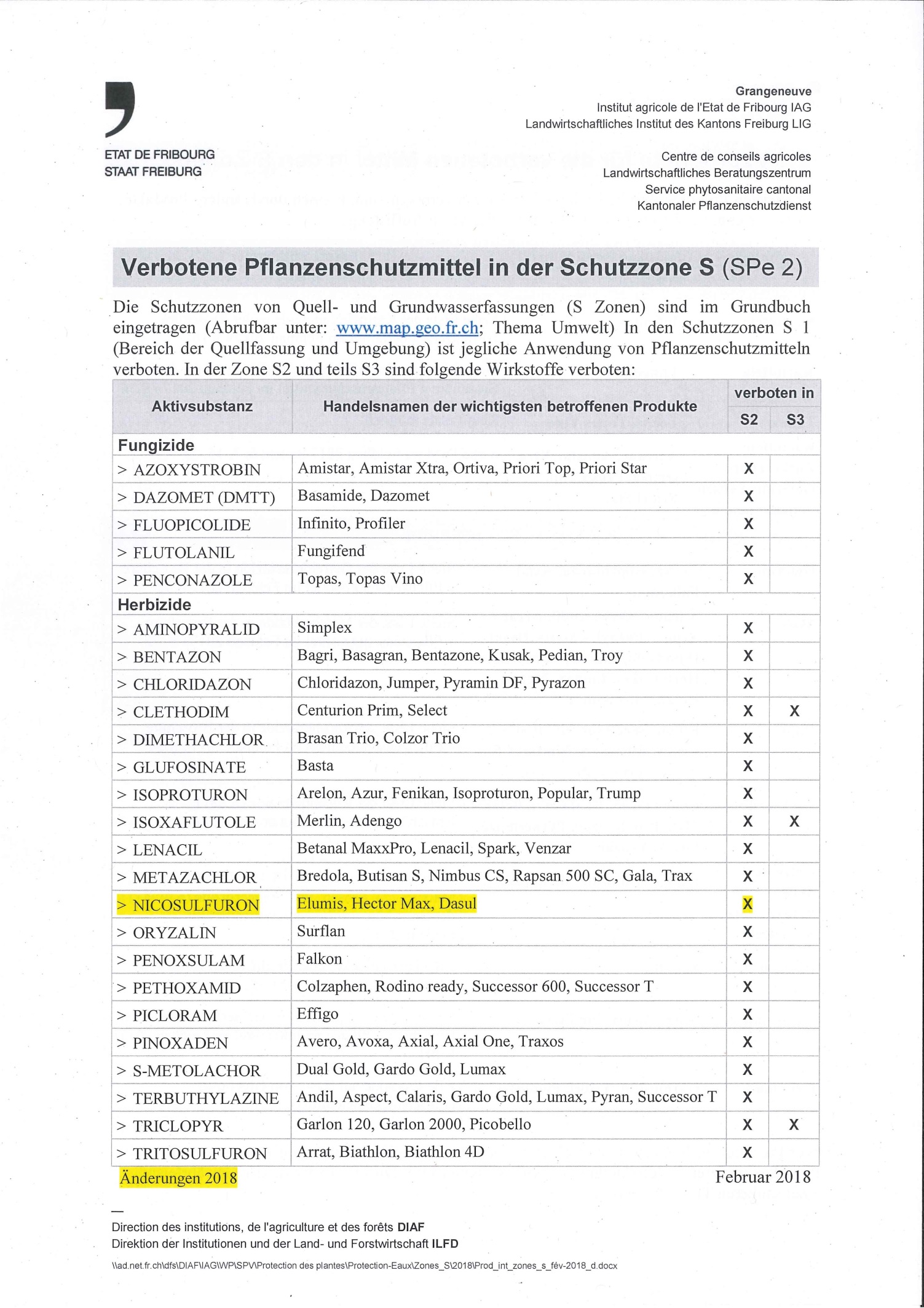 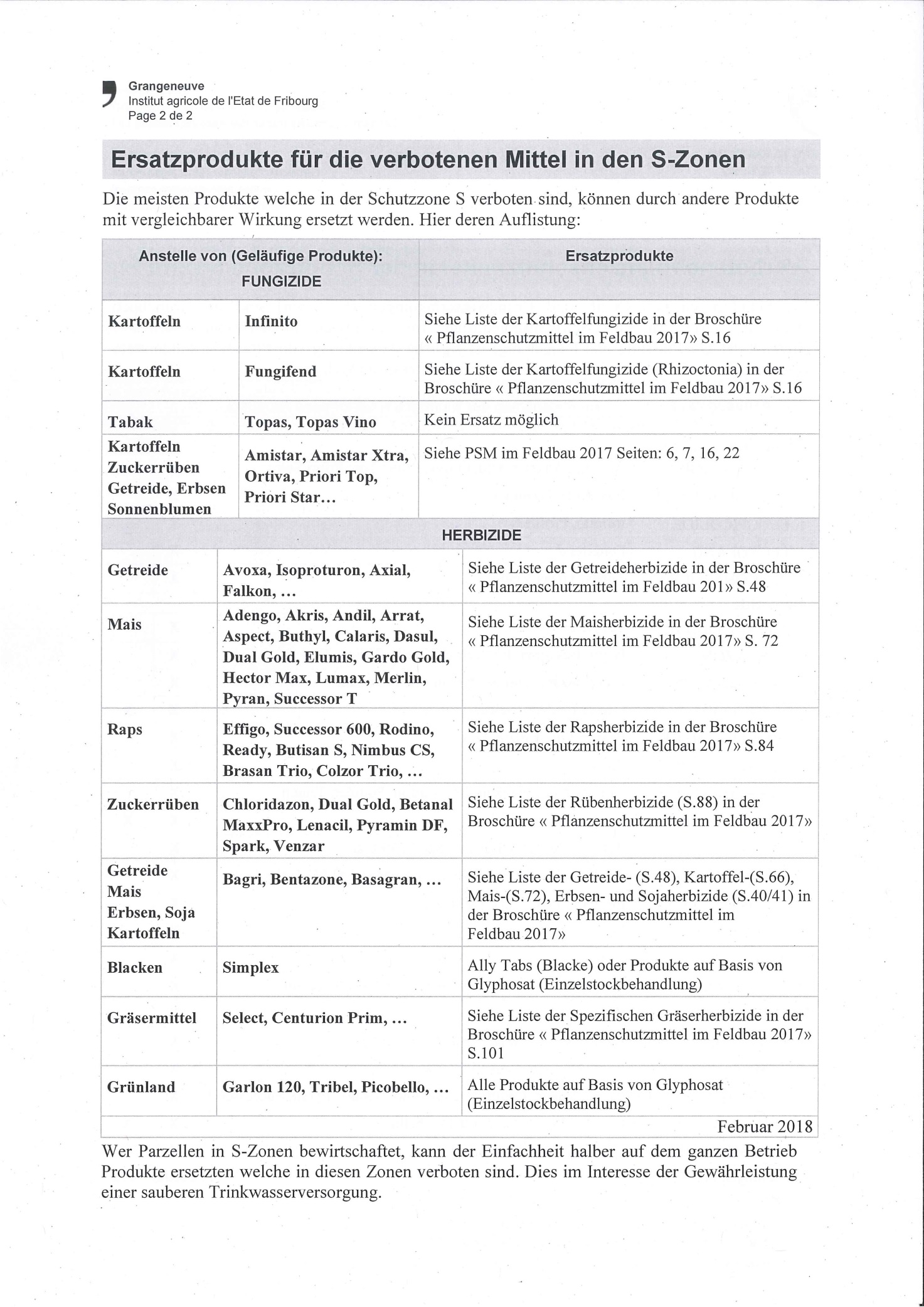 AnmerkungenDas Blatt Anwendungsverbote für Pflanzenschutzmittel in der Schutzzone „S“ wurde durch das Landwirtschaftliche Institut des Kanton Freiburg auf Basis der offiziellen Liste des Bundesamtes für Landwirtschaft erarbeitet. Die Liste wird jährlich erneuert und kann unter www.admin.fr.ch/lig,  Rubrik „Beratung-Dienstleistungen“ > „Pflanzenschutz aktuell“ > „Download“ heruntergeladen werden.Bei Bedarf werden die Listen der verbotenen Pflanzenschutzmittel durch das Bundesamt für Landwirtschaft aktualisiert. Es gelten immer die aktuellsten Listen. Diese finden sich unter https://www.blw.admin.ch/blw/de/home/nachhaltige-produktion/pflanzenschutz/pflanzenschutzmittel/nachhaltige-anwendung-und-risikoreduktion.html, Rubrik „Schutz des Grundwassers“ > PDF „Anwendungsverbote für Pflanzenschutzmittel in den Grundwasserschutzzonen S2 bzw. S2 und Sh“.Die Hinweise auf den Verpackungen sind zu beachten. Die Bezeichnung „WA“ bedeutet: Anwendungsverbot in der ganzen Schutzzone.Anhang 3Auflistung der von der Schutzzone betroffenen Bauten, Anlagen und Nutzungen sowie der erforderlichen MassnahmenGemeinde:   ………………LOGO/ARMOIRIEStandortgemeinde(n)   ……….Quelle(n) / Pumpwerk   ………..Inhaber   ………..Schutzzonenreglement+	Aus hydrogeologischer Sicht unproblematisch. Keine Bewilligung nach Art. 32 GSchV erforderlich; die Einhaltung sämtlicher weiterer Vorschriften bleibt vorbehalten. b	Kann fallweise durch die zuständige Behörde zugelassen werden. Bewilligung nach Art. 32 GSchV erforderlich.-	Nicht zugelassen.+n	Aus hydrogeologischer Sicht mit Einschränkungen gemäss Anmerkung unproblematisch. Keine Bewilligung nach Artikel 32 GSchV erforderlich; die Einhaltung sämtlicher weiterer Vorschriften bleibt vorbehalten.+b	Grundsätzlich unproblematisch. Bewilligung nach Artikel 32 GSchV erforderlich.bn	Kann fallweise durch die zuständige Behörde zugelassen werden, mit Einschränkungen gemäss Anmerkung. Bewilligung nach Art. 32 GSchV erforderlich.-b	Nicht zugelassen; die zuständige Behörde kann nach Prüfung des Einzelfalls Ausnahmen bewilligen.-n	Nicht zugelassen; die zuständige Behörde kann nach Prüfung des Einzelfalls unter Berücksichtigung der Anmerkung Ausnahmen bewilligen.In aller Regel ist mit dem Hinweis «b» die kantonale Bewilligung gemäss Art. 19 GSchG und Art. 32 GSchV, also die grundwasserschutzrechtliche Bewilligung gemeint.Zone S3keine Ausbeutung von Kies, Sand und anderem Materialkeine Deponienkeine industriellen und gewerblichen Betriebe, von denen eine Gefahr für das Grundwasser ausgehtkeine Einbauten unter den höchsten Grundwasserspiegelkeine mobilen und persistenten Pflanzenschutzmittel: Verbot nach der Liste des Landwirtschaftlichen Institutes des Kanton Freiburg (Anhang 2)Zone S2zusätzlich zu den Massnahmen in S3:Bauverbotkeine Grabungen und Terrainveränderungenkeine Tätigkeiten, die das Trinkwasser quantitativ oder qualitativ beeinträchtigen könnenkeine mobilen und persistenten Pflanzenschutzmittel: Verbot nach der Liste des Landwirtschaftlichen Institutes des Kanton Freiburg (Anhang 2)kein flüssiger HofdüngerZone S1zulässig sind nur Tätigkeiten, die der Trinkwassernutzung dienenS1S2S33Grossbaustellen und Installationsplätze--bAbstellplätze für Nutzfahrzeuge und Baumaschinen (keine Wartung)--+4Auftanken von Nutzfahrzeugen und Baumaschinen--+Plätze für Fahrzeug- und Baumaschinenwartung sowie Lagerplätze für geölte, gefettete oder chemisch behandelte Baumaterialien4--+bLagerplatz für neu hergestellte Beton-Fertigteile (z.B. Tübbinge)--+bBetrieb und Reinigung von Aufbereitungs-, und Mischanlagen für Beton und Mörtel, sowie von grösseren Apparaten für Bohr- und Fräsarbeiten--+4Sanitäre Anlagen5--+Reinigungsarbeiten und Oberflächenbehandlungen, die zu verschmutztem Abwasser führen können (z.B. Fassadenreinigung)6--+Spritzbeton--bDichtungs-/Spundwände---Ramm- und Bohrpfählung8• Holzpfähle und Fertigbetonpfähle• Ortsbetonpfähle• Bohrpfähle mit Bohrspülung• Bohrpfähle mit Trockendrehbohrung--------+bb-bVerdichtungsarbeiten (Rüttelverdichtung)---Injektionen9---10Bohrungen8/11, Ramm-/Drucksondierungen11---bGrabungen, Baggerschlitze--+bTerrainveränderungen mit Abgrabungen (z.B. für Golfplätze, Skipisten, Parkanlagen)--b13Verwertung von unverschmutztem Aushub-, Abraum- und Ausbruchmaterial--+Verwendung von Recyclingbaustoffen--bS1S2S33Hochbauten inkl. gewerbliche und industrielle Betriebe mit oder ohne Schmutzwasseranfall, in denen wassergefährdende Stoffe weder erzeugt, verwendet, umgeschlagen, befördert noch gelagert werden. Lagerung von Mineralölprodukten für eigene Heizzwecke für höchstens zwei Jahre.--+b/15Gewerbliche und industrielle Betriebe, die wassergefährdende Stoffe erzeugen, verwenden, umschlagen, befördern oder lagern---b/15Durchlässig gestaltete Einzelparkplätze und Garagenvorplätze ohne Wasseranschluss (keine Fahrzeugwäsche oder -wartung)--+Einzelparkplätze und Garagenvorplätze mit Wasseranschluss sowie nicht-gewerbliche Einzel-Autowaschplätze4--+bGewerbliche Waschplätze für Fahrzeuge (inkl. Waschstrassen und öffentliche Waschanlagen)4---S1S2S33Erdwärmesonden---Erdregister und Wärmekörbe70--+b/71Energiepfähle und andere thermoaktive Elemente--bEntnahmebrunnen und Versickerungsbauwerke für die Nutzung von Grundwasser zu Heiz- und Kühlzwecken---S1S2S33Abwasserleitungen für häusliche Abwässer sowie Industrieabwasser aus Betrieben, in denen wassergefährdende Stoffe weder erzeugt, verwendet, umgeschlagen, befördert oder gelagert werden--21/22+b/21Abwasserleitungen für Industrieabwasser aus Betrieben, in denen wassergefährdende Stoffe erzeugt, verwendet, umgeschlagen, befördert oder gelagert werden--b21Abwasserreinigungsanlagen23---Einzel-, Klein- und Pflanzenkläranlagen23---b/24Sanitäre Anlagen mit Sickergrube---S1S2S33Versickerung von unbeeinflusstem Grundwasser--bVersickerungsanlagen für nicht verschmutztes Abwasser25• über eine bewachsene Bodenschicht • unter Umgehung einer bewachsenen Bodenschicht26-----b/27-Versickerungsanlagen für gereinigtes Abwasser---S1S2S33Bahnlinien• in Dammlage oder ebenerdig• in Unterführungen und Geländeeinschnitten----+28b28Bahnlinien in Tunnelssiehe Tabelle Untertagebautensiehe Tabelle Untertagebautensiehe Tabelle UntertagebautenStation ohne oder mit wenig Güterumschlag--+b/28Bahnhof (grösserer Spurwechsel- und/oder Güterumschlagsbereich, inkl. wassergefährdende Flüssigkeiten)---15Rangier- oder Güterbahnhof und Abstellgleise---15S1S2S33Strassen• in Dammlage oder ebenerdig• in Unterführungen und Geländeeinschnitten----+4b4Strassen in Tunnelssiehe Tabelle Untertagebautensiehe Tabelle Untertagebautensiehe Tabelle UntertagebautenLandwirtschaftliche Flurwege und Forststrassen-31-31+Tankstellen4---Grosse Parkplatzanlagen--b4S1S2S33befestigte Pisten--+b/4unbefestigte Pisten und Helikopterlandeplätze--+Abstellplätze auf denen enteist oder betankt wird---S1S2S33Tunnel---bKavernenspeicher für wassergefährdende Flüssigkeiten---Freispiegel- und Druckstollen, Wasserschlösser, Kraftwerkskavernen ohne Transformatoren---bKraftwerkskavernen mit Transformatoren---S1S2S33Dauergrünland (Schnittnutzung)+++Weiden-+34+Ackerfläche (inkl. Kunstwiesen)-+35+35Freisetzung von gentechnisch veränderten Organismen36---Obst-, Wein- und Gemüsebau sowie vergleichbare landw. Intensivkulturen und Gartenbau--+35Obstbaumgärten mit Hochstamm-Kulturen-++Container-Pflanzschulen, Freiland-Baumschulen u.Ä.--bBewässerung mit nicht verschmutztem Grund- oder Oberflächenwasser--b+Freihaltung von Schweinen---Teilbefestigte und unbefestigte Laufhöfe---Befestigte Laufhöfe--+bGüllengruben, erdverlegte Güllenleitungen, Güllenzapfstellen37--+b/39Überflur-Güllenbehälter--+b/40Güllenteiche37---Mistlager• Mistlager auf Mistplatte• Zwischenlagerung im Feld----+b-Kompostmieten (namentlich Feldrandkompostierung)---Lagerung von Siloballen und -würsten auf Naturboden---bFahrsilos---Rauhfuttersilos--+bS1S2S33Wald+41++Pflege+++Waldbewirtschaftung inkl. Verjüngung-+b+Rodungen/Kahlschlag--bForstliche Pflanzgärten/Baumschulen--+bHolzlagerplätze62-+b/63+b/63S1S2S33Pflanzenschutzmittel ohne Herbizide und Regulatoren43• Landwirtschaft-+44+• Obst-, Wein- und Gemüsebau sowie vergleichbare landw. Intensivkulturen und Gartenbau--+• Park- und Sportanlagen--+• Wald, Waldrand und forstliche Pflanzgärten---45/46• Strassen- und Wegränder, Böschungen usw.---Herbizide und Regulatoren• Landwirtschaft-+44+• Obst-, Wein- und Gemüsebau sowie vergleichbare landw. Intensivkulturen und Gartenbau--+• Park- und Sportanlagen--+• Wald, Waldrand und forstliche Pflanzgärten---47/48• Bahnanlagen 49--+• National- und Kantonsstrassen---50• übrige Strassen, Wege, Plätze---• Böschungen und Grünstreifen entlang von Strassen und Gleisanlagen---50Holzschutzmittel• Verwendung von Holzschutzmitteln und Lagerung von damit behandeltem Holz--+51Flüssige Hofdünger52• Landwirtschaft--53+• Obst-, Wein- und Gemüsebau sowie vergleichbare landw. Intensivkulturen und Gartenbau--+• Park- und Sportanlagen--+• Wald, Waldrand und forstliche Pflanzgärten---54Mist52• Landwirtschaft-++• Obst-, Wein- und Gemüsebau sowie vergleichbare landw. Intensivkulturen und Gartenbau--+• Park- und Sportanlagen-++• Wald, Waldrand und forstliche Pflanzgärten---54Kompost• Landwirtschaft-++• Obst-. Wein- und Gemüsebau sowie vergleichbare landw. Intensivkulturen und Gartenbau--+• Park- und Sportanlagen-++• Wald, Waldrand und forstliche Pflanzgärten---55Mineraldünger• Landwirtschaft-++• Obst-, Wein- und Gemüsebau sowie vergleichbare landw. Intensivkulturen und Gartenbau--+• Park- und Sportanlagen-++• Wald, Waldrand und forstliche Pflanzgärten---56S1S2S33Parkanlagen-+b+Kunsteisbahnen---Natureisbahnen--+Permanente Parcours für nicht motorisierte Sportarten (z.B. Vitaparcours, Mountain-Bike-Parcours, Reitwege)-+b+Permanente Parcours für motorisierte Sportarten (z.B. Motocross)---Mechanisch präparierte Skipisten und Langlauf-Loipen-b+Rodel- und Bobbahnen--bBeschneiungsanlagen--65bGolfplätze• Greens und Tees• Fairways• Roughs57----b+b+b+Sportplätze und Freibäder• Wasseraufbereitung• Schwimmbecken, Hartanlagen**• Grünanlagen-----+b-15+b/3+Zeltplätze sowie Plätze für Wohnwagen und Mobilhomes--+bFamiliengartenanlagen--bTemporäre oder permanente Infrastrukturanlagen für Grossanlässe, Festivitäten und Sportveranstaltungen--bS1S2S33Friedhofanlagen für Erdbestattungen---Friedhofanlagen für Urnengräber--+Wasenplätze---S1S2S33Ausbeutung oberhalb des Grundwasserspiegels58---Ausbeutung unterhalb des Grundwasserspiegels58---S1S2S33Ablagerung von unverschmutztem Aushub-, Abraum- und Ausbruchmaterial--+Deponien und Zwischenlager---Aufbereitungsanlagen für mineralische Recyclingbaustoffe sowie Zwischenlager---Andere Anlagen zur Aufbereitung von Altstoffen (insb. Sammelplätze für Altautos, Kühlschränke und Elektronik)---Industrielle und gewerbliche Flüssiggaslager---Lager und Umschlagplätze für wassergefährdende Stoffe• Flüssigkeiten• Feststoffe-17--16--15-Transportleitungen für wassergefährdende Flüssigkeiten---Erdgasleitungen--bS1S2S33Schiessstände für Flachbahnwaffen (permanente und behelfsmässige Anlagen) sowie Stellungsräume für Steilfeuerwaffen---bGefechtsschiessplätze mit Verwendung von Spreng-, Brand- und Nebelmunition sowie Nah- und Häuserkampfanlagen---Zielgebiete für Schiessen mit Flachbahn- und Steilfeuerwaffen• mit Vollmunition (inkl. zivile Scheibenstände)---b• mit Sprengmunition---• mit Brand- und Nebelmunition---S1S2S33Fliessgewässer-Revitalisierung; Erneuerung einer Bachleitung; Unterlassung von Unterhaltsarbeiten; Erstellung von Giessen und anderen aquatischen Habitaten; Umgestaltung von stillgelegten Kiesgruben zu Biotopen.-b66b66Parzellen Nr.EigentümerS1S2S3Baute/ Anlage/ NutzungMassnahmeFrist